Wellspring Academy Trust 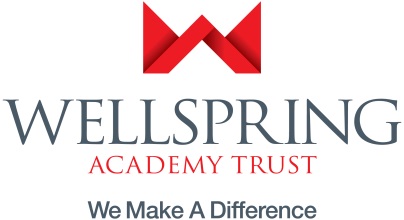 Advert Post Title: Assistant Principal/ SEND/Phase Leader Department: Bramley Park Academy Reporting to: Executive PrincipalSalary within the range:  Scale Point – L1-5, £39,374 - £43,454– starting point within the range dependent upon experienceAn exciting opportunity has arisen to join the team at Bramley Park Academy. We are looking for a highly driven and passionate individual to join us and play a significant role in our next steps in our plan towards exceptional SEND provision for our children. Our school has been on a rapid journey of improvement and is now in an exciting position. Bramley Park Primary is a part of Wellspring Academy Trust, a successful value driven Multi-Academy Trust which is fully committed to making a difference to the lives and life chances of the young people and the communities we serve. We work in strong partnership with Leeds school partnership of Ebor Gardens Primary Academy, Victoria Primary Academy, Elements Primary Academy and the Springwell Community as well as with the Wellspring family of schools.  We are fully committed to the professional growth of our colleagues and in this role, you will be invited to participate in a series of CPD events, leading to your rapid development as an innovative and highly effective leader. Those with an ambition to develop these skills and to grow as a future leader should be especially keen to apply. An experience, specialism or passion regarding pupils with Autism maybe advantageous. As the Trust continues to grow our roles offer pathways for ambitious and dynamic individuals who are determined to make a difference. We value our staff; collegial working at all levels is central to our culture. High quality induction training and ongoing professional development support are guaranteed. There will be a broad range of opportunities for you to realise your professional vision and ambitions both within the school and the Trust.We are interested in hearing from people who:Are inspirational teachers, with a track record of raising standards across the primary phase;Are creative, imaginative, committed and passionate about learning and high ensuring quality SEND provision for all;Can lead and inspire others;Have a commitment to working with children who require excellence in all that we do to ensure they thrive.Are aspirational about their own career pathway and are committed to professional development. If you feel you could be the person we are looking for, please get in touch to arrange a visit to Bramley – enquiries@bramleyparkacademy.co.uk Wellspring Academy Trust is committed to safeguarding and promoting the welfare of our pupils. All posts are offered subject to enhanced DBS checks. References will be take up prior to interview. www.wellspringacademytrust.co.uk Reporting to	Executive Principal Duration of PostPermanentWork Commitment  Monday- FridayHours   32.5hoursSalaryScale Point – L1-5 £39,343-£43,454 – dependent upon experienceStart date1st January 2020 or sooner if possibleClosing dateThursday 10th OctoberShortlisting Friday 11th October. Interview dateTuesday 15th October ApplicationsCompleted applications should be returned by email to school. Email: brownl@bramleyparkacademy.co.uk Telephone: 01132564888